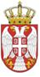 	Република СрбијаОСНОВНА ШКОЛА „КРАЉ ПЕТАР  I“        Ниш, Војводе Путника бр. 1           Број: 610-769/1-2022- 05        Датум.23  62.  2022. годинеОБАВЕШТЕЊЕСедница Савета родитеља заказана за 04. 07. 2022. године у 18 часова није одржана због непостојања кворума.Нова седница заказана за 05. 07. 2022. године са почетком у 19 часова.							ЗаписничарБиљана Станојевић